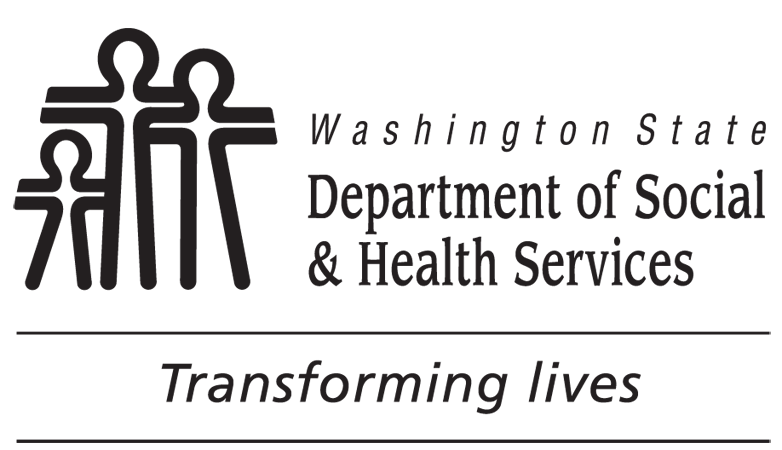 	Review of Medical Evidence	Review of Medical Evidence	Review of Medical Evidence	Review of Medical Evidence	Review of Medical Evidence	Review of Medical EvidenceASSIGNED CONTRACTORASSIGNED CONTRACTORASSIGNED CONTRACTORASSIGNED CONTRACTORASSIGNED CONTRACTORREFERRING DISABILITY SPECIALISTREFERRING DISABILITY SPECIALISTClient DataClient DataClient DataClient DataClient DataClient DataClient DataCLIENT NAMECLIENT NAMECLIENT NAMECLIENT NAMECLIENT IDENTIFICATION NUMBERCLIENT IDENTIFICATION NUMBERBIRTHDATECLIENT NAMECLIENT NAMECLIENT NAMECLIENT NAMEDATE OF REFERRALDATE OF REFERRALCOMPLETION DATEApplication DataApplication DataApplication DataApplication DataApplication DataApplication DataApplication DataCheck the appropriate documents below which are included with the referral:Check the appropriate documents below which are included with the referral:Check the appropriate documents below which are included with the referral:Check the appropriate documents below which are included with the referral:Check the appropriate documents below which are included with the referral:Check the appropriate documents below which are included with the referral:Check the appropriate documents below which are included with the referral:	Mental Severity Assignment	Physical Severity Assignment	Mental Functional Assessment	Physical Functional Assessment	Personal Observations	HCS CARE Assessment	Mental Severity Assignment	Physical Severity Assignment	Mental Functional Assessment	Physical Functional Assessment	Personal Observations	HCS CARE Assessment	Medical Reports:	DATE OF REPORT	Medical Reports:	DATE OF REPORT	Medical Reports:	DATE OF REPORT	Medical Reports:	DATE OF REPORT	Medical Reports:	DATE OF REPORTOnset date:	     	Duration:	     	Onset date:	     	Duration:	     	Onset date:	     	Duration:	     	COMMENTSCOMMENTSCOMMENTSCOMMENTSContractor Review of Medical EvidenceContractor Review of Medical EvidenceContractor Review of Medical EvidenceContractor Review of Medical EvidenceContractor Review of Medical EvidenceContractor Review of Medical EvidenceContractor Review of Medical EvidenceInstructions:	Review the attached medical evidence and answer the following questions regarding the information recorded in the Disability / Incapacity Determination section of the Review of Medical Evidence referral.Instructions:	Review the attached medical evidence and answer the following questions regarding the information recorded in the Disability / Incapacity Determination section of the Review of Medical Evidence referral.Instructions:	Review the attached medical evidence and answer the following questions regarding the information recorded in the Disability / Incapacity Determination section of the Review of Medical Evidence referral.Instructions:	Review the attached medical evidence and answer the following questions regarding the information recorded in the Disability / Incapacity Determination section of the Review of Medical Evidence referral.Instructions:	Review the attached medical evidence and answer the following questions regarding the information recorded in the Disability / Incapacity Determination section of the Review of Medical Evidence referral.Instructions:	Review the attached medical evidence and answer the following questions regarding the information recorded in the Disability / Incapacity Determination section of the Review of Medical Evidence referral.Instructions:	Review the attached medical evidence and answer the following questions regarding the information recorded in the Disability / Incapacity Determination section of the Review of Medical Evidence referral.Are the diagnoses supported by available objective medical evidence?   Yes      No      Partially.  If no or partially, provide rationale:Are the diagnoses supported by available objective medical evidence?   Yes      No      Partially.  If no or partially, provide rationale:Are the diagnoses supported by available objective medical evidence?   Yes      No      Partially.  If no or partially, provide rationale:Are the diagnoses supported by available objective medical evidence?   Yes      No      Partially.  If no or partially, provide rationale:Are the diagnoses supported by available objective medical evidence?   Yes      No      Partially.  If no or partially, provide rationale:Are the diagnoses supported by available objective medical evidence?   Yes      No      Partially.  If no or partially, provide rationale:Are the diagnoses supported by available objective medical evidence?   Yes      No      Partially.  If no or partially, provide rationale:Are the severity and functional limitations supported by available objective medical evidence?  
 Yes      No      Partially
If no or partially, list specific adjustment(s) to the functional limitation table and provide rationale:Are the severity and functional limitations supported by available objective medical evidence?  
 Yes      No      Partially
If no or partially, list specific adjustment(s) to the functional limitation table and provide rationale:Are the severity and functional limitations supported by available objective medical evidence?  
 Yes      No      Partially
If no or partially, list specific adjustment(s) to the functional limitation table and provide rationale:Are the severity and functional limitations supported by available objective medical evidence?  
 Yes      No      Partially
If no or partially, list specific adjustment(s) to the functional limitation table and provide rationale:Are the severity and functional limitations supported by available objective medical evidence?  
 Yes      No      Partially
If no or partially, list specific adjustment(s) to the functional limitation table and provide rationale:Are the severity and functional limitations supported by available objective medical evidence?  
 Yes      No      Partially
If no or partially, list specific adjustment(s) to the functional limitation table and provide rationale:Are the severity and functional limitations supported by available objective medical evidence?  
 Yes      No      Partially
If no or partially, list specific adjustment(s) to the functional limitation table and provide rationale:Based on available medical evidence, is the individual primarily impaired due to substance use?   Yes      No     Rationale:
     
Based on available medical evidence, is the individual primarily impaired due to substance use?   Yes      No     Rationale:
     
Based on available medical evidence, is the individual primarily impaired due to substance use?   Yes      No     Rationale:
     
Based on available medical evidence, is the individual primarily impaired due to substance use?   Yes      No     Rationale:
     
Based on available medical evidence, is the individual primarily impaired due to substance use?   Yes      No     Rationale:
     
Based on available medical evidence, is the individual primarily impaired due to substance use?   Yes      No     Rationale:
     
Based on available medical evidence, is the individual primarily impaired due to substance use?   Yes      No     Rationale:
     
If primarily impaired due to substance use, would the impairment be expected to persist following 60 days of sobriety?   Yes      No     Rationale:If primarily impaired due to substance use, would the impairment be expected to persist following 60 days of sobriety?   Yes      No     Rationale:If primarily impaired due to substance use, would the impairment be expected to persist following 60 days of sobriety?   Yes      No     Rationale:If primarily impaired due to substance use, would the impairment be expected to persist following 60 days of sobriety?   Yes      No     Rationale:If primarily impaired due to substance use, would the impairment be expected to persist following 60 days of sobriety?   Yes      No     Rationale:If primarily impaired due to substance use, would the impairment be expected to persist following 60 days of sobriety?   Yes      No     Rationale:If primarily impaired due to substance use, would the impairment be expected to persist following 60 days of sobriety?   Yes      No     Rationale:Duration is the number of months the impairment is expected to persist with available medical treatment.
Is the duration consistent with available medical evidence?   Yes      No
If no, what duration is supported by the overall medical evidence?      Months.   Rationale:Duration is the number of months the impairment is expected to persist with available medical treatment.
Is the duration consistent with available medical evidence?   Yes      No
If no, what duration is supported by the overall medical evidence?      Months.   Rationale:Duration is the number of months the impairment is expected to persist with available medical treatment.
Is the duration consistent with available medical evidence?   Yes      No
If no, what duration is supported by the overall medical evidence?      Months.   Rationale:Duration is the number of months the impairment is expected to persist with available medical treatment.
Is the duration consistent with available medical evidence?   Yes      No
If no, what duration is supported by the overall medical evidence?      Months.   Rationale:Duration is the number of months the impairment is expected to persist with available medical treatment.
Is the duration consistent with available medical evidence?   Yes      No
If no, what duration is supported by the overall medical evidence?      Months.   Rationale:Duration is the number of months the impairment is expected to persist with available medical treatment.
Is the duration consistent with available medical evidence?   Yes      No
If no, what duration is supported by the overall medical evidence?      Months.   Rationale:Duration is the number of months the impairment is expected to persist with available medical treatment.
Is the duration consistent with available medical evidence?   Yes      No
If no, what duration is supported by the overall medical evidence?      Months.   Rationale:The onset date is the date the impairment began to have a significant impact on one or more basic work activities, not the date the condition or symptoms began. The onset date must be supported by objective medical evidence and available documentation.
Is the onset date supported by available medical evidence?   Yes      No
If no, what onset date is supported by available medical evidence?  Date:        
Rationale:The onset date is the date the impairment began to have a significant impact on one or more basic work activities, not the date the condition or symptoms began. The onset date must be supported by objective medical evidence and available documentation.
Is the onset date supported by available medical evidence?   Yes      No
If no, what onset date is supported by available medical evidence?  Date:        
Rationale:The onset date is the date the impairment began to have a significant impact on one or more basic work activities, not the date the condition or symptoms began. The onset date must be supported by objective medical evidence and available documentation.
Is the onset date supported by available medical evidence?   Yes      No
If no, what onset date is supported by available medical evidence?  Date:        
Rationale:The onset date is the date the impairment began to have a significant impact on one or more basic work activities, not the date the condition or symptoms began. The onset date must be supported by objective medical evidence and available documentation.
Is the onset date supported by available medical evidence?   Yes      No
If no, what onset date is supported by available medical evidence?  Date:        
Rationale:The onset date is the date the impairment began to have a significant impact on one or more basic work activities, not the date the condition or symptoms began. The onset date must be supported by objective medical evidence and available documentation.
Is the onset date supported by available medical evidence?   Yes      No
If no, what onset date is supported by available medical evidence?  Date:        
Rationale:The onset date is the date the impairment began to have a significant impact on one or more basic work activities, not the date the condition or symptoms began. The onset date must be supported by objective medical evidence and available documentation.
Is the onset date supported by available medical evidence?   Yes      No
If no, what onset date is supported by available medical evidence?  Date:        
Rationale:The onset date is the date the impairment began to have a significant impact on one or more basic work activities, not the date the condition or symptoms began. The onset date must be supported by objective medical evidence and available documentation.
Is the onset date supported by available medical evidence?   Yes      No
If no, what onset date is supported by available medical evidence?  Date:        
Rationale: